Правила обращения с электроприборамиТехника безопасности и правила обращения с электроприборамиПри обращении с электроприборами нужно строго выполнять правила безопасности:1.Ни в коем случае нельзя касаться оголенных проводов, по которым идет электрический ток.2.Нельзя проверять наличие электрического тока в приборах или проводах пальцами. Нельзя защемлять провода дверями, оконными рамами, закреплять провода на гвоздях.3.Нельзя позволять детям играть у розеток, втыкать в них шпильки, булавки, дергать провода.4.Нельзя вешать одежду и другие вещи на выключатели, ролики и провода. 5.Опасно включать и выключать электрические лампочки, а также бытовые приборы мокрыми руками. Заменять перегоревшие лампочки нужно при отключенном выключателе.6.Категорически запрещается пользоваться бытовыми электроприборами, по корпусу которых проходит ток. Штепсельную вилку при включении и выключении приборов нужно брать за пластмассовую колодку.7.Приборы, в которых кипятят воду, готовят пищу, нельзя включать в сеть пустыми. Их нужно наполнить водой не меньше чем на одну треть.8.Нужно следить, чтобы шнуры, снятые с приборов, не оставались присоединенными к штепсельной розетке.9.Включать и выключать любой электробытовой прибор нужно одной рукой.10.Чтобы избежать пожара, бытовые электроприборы нужно устанавливать на специальных подставках и на безопасном расстоянии от легко загорающихся предметов.11.Нельзя оставлять включенные электроприборы без надзора или поручать наблюдать за ними детям. Дома:-Нельзя тянуть вилку из розетки за провод;-Нельзя браться за провода бытовых электроприборов мокрыми руками;-Нельзя пользоваться неисправными электроприборами и разбирать их включенными в розетку.На улице:-Нельзя залезать на опоры линий электропередачи, подходить к оборванному проводу ближе, чем на 10 метров;-Нельзя разжигать костры, складывать воспламеняющиеся предметы под проводами;-Нельзя ловить рыбу вблизи линий электропередачи;-Нельзя запускать воздушных змеев и планеры возле энергообъектов;-Нельзя забрасывать какие-либо предметы на провода и трансформаторы;-Нельзя открывать двери трансформаторных подстанций и электрощиты на лестничных площадках, играть вблизи энергообъектов.- Нельзя во время грозы купаться в водоемах, прятаться под деревьями. Надо идти домой.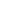 Как вести себя при возгорании электроприборов.Надеемся, что все приборы в вашем доме в полной исправности и никогда не загорятся. Но, к сожалению, в силу разных причин электроприборы могут воспламениться и стать причиной пожара. Чтобы не попасть в опасную ситуацию, надо знать основные правила поведения при возгорании электроприборов.Правило первое:Если прибор загорелся и родители дома, то нужно им немедленно сообщить о случившемся!Правило второе:Если вы одни, то нужно запомнить основное правило:ни в коем случае нельзя тушить прибор водой, пока он включен в сеть!Сначала нужно отключить прибор, то есть вынуть вилку из розетки, а только потомзаливать водой. Если поблизости нет воды, можно накрыть прибор одеялом, засыпатьпеском, землей.Правило третье:Если вы видите, что не справитесь с огнем, то необходимо выйти из квартиры или дома и позвать взрослых.Чтобы вызвать пожарных, нужнонабрать по телефону 01.Правило четвертое:Если из дома выйти невозможно и у вас нет телефона, то нужно выглянуть в окно и привлечь внимание людей.Необходимо громко и настойчиво кричать: Пожар! Пожар! Наберите 01!Электрическая энергия как самая универсальная и удобная для использования форма энергии – верный помощник человека в производстве и в быту. В домашнем хозяйстве используется большое количество электрических приборов (телевизоры, компьютеры, стиральные машины, обогреватели, плиты, утюги и т.д.), питающихся от сети 220 В, которую часто называют «низковольтной» и ошибочно считают безопасной. Неумелое или небрежное обращение с указанной бытовой техникой представляет серьезную угрозу здоровью и жизни людей.